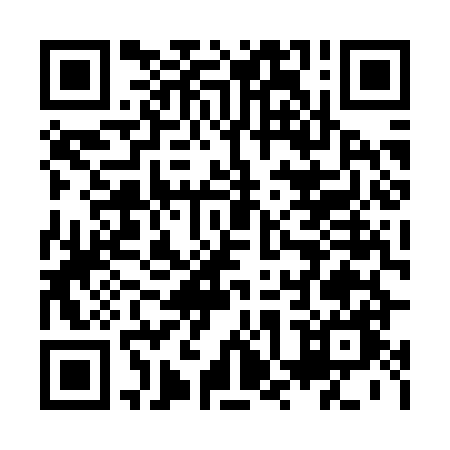 Prayer times for Bilkov, Czech RepublicWed 1 May 2024 - Fri 31 May 2024High Latitude Method: Angle Based RulePrayer Calculation Method: Muslim World LeagueAsar Calculation Method: HanafiPrayer times provided by https://www.salahtimes.comDateDayFajrSunriseDhuhrAsrMaghribIsha1Wed3:225:3612:556:008:1510:202Thu3:195:3512:556:018:1610:233Fri3:165:3312:556:018:1810:254Sat3:135:3112:556:028:1910:285Sun3:105:3012:556:038:2110:306Mon3:075:2812:556:048:2210:337Tue3:045:2712:556:058:2310:368Wed3:015:2512:556:068:2510:389Thu2:585:2412:556:078:2610:4110Fri2:555:2212:546:088:2810:4411Sat2:525:2112:546:088:2910:4612Sun2:495:1912:546:098:3010:4913Mon2:465:1812:546:108:3210:5214Tue2:435:1612:546:118:3310:5415Wed2:405:1512:546:128:3510:5716Thu2:385:1412:546:128:3611:0017Fri2:385:1212:556:138:3711:0318Sat2:375:1112:556:148:3911:0419Sun2:375:1012:556:158:4011:0420Mon2:375:0912:556:168:4111:0521Tue2:365:0812:556:168:4211:0622Wed2:365:0712:556:178:4411:0623Thu2:355:0612:556:188:4511:0724Fri2:355:0512:556:188:4611:0725Sat2:355:0412:556:198:4711:0826Sun2:345:0312:556:208:4811:0827Mon2:345:0212:556:208:4911:0928Tue2:345:0112:556:218:5011:0929Wed2:345:0012:566:228:5211:1030Thu2:334:5912:566:228:5311:1031Fri2:334:5912:566:238:5411:11